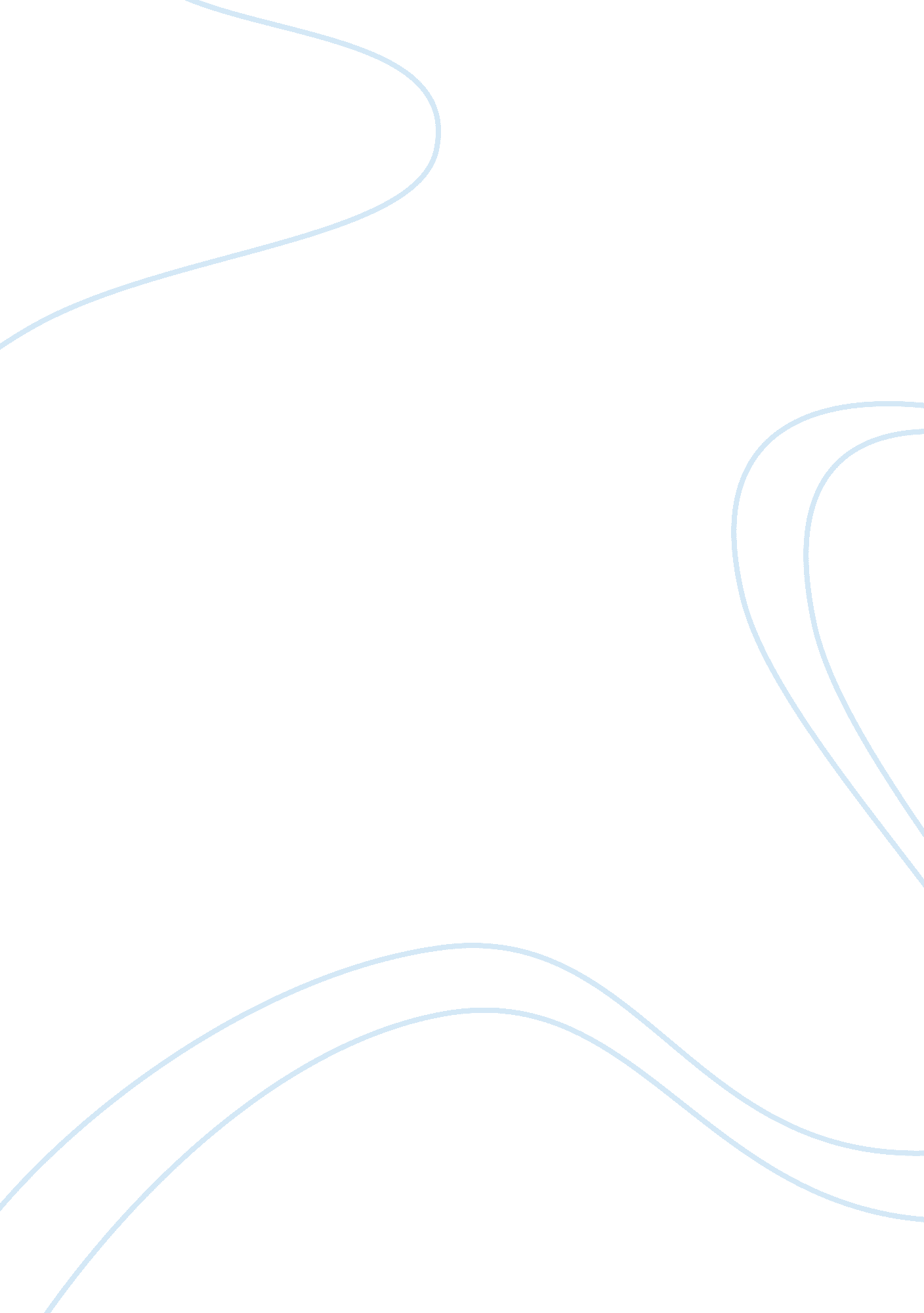 Spark island and spark island lighthousePsychology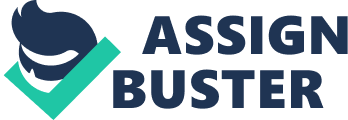 Spark Island & Spark Island Lighthouse The multiparty conflict involved so many issues to be resolved. There are three different stakeholders involved in this conflict, the Spark Island & Spark Island Lighthouse conflict. These parities include the land management Bureau, BLM; the present museum operators of the area, TCMM; and finally all the Spark Island Lighthouse residents. The conflict, which is articulated in the case involved TCMM, the present museum operators, who created the Wonderland county park and operated it; hence making the plan that was formulated by the land management Bureau, BLM, which the residents of the island are opposed to in regard to the use of the lighthouse. 
Barriers 
Some of the major barriers I see impeding the conflict include the following; firstly, there are too many persons involved in the conflict, which is obstructing the parties from having a good vision for the lighthouse; secondly, there is a lot of miscommunication; thirdly, there are too many agendas; fourthly, the parties did not understand what the interest of the other party were thus, resulting to miscommunication and deadlocking of the negotiations. Therefore, because of the aforementioned challenges, barriers and disadvantages, these allowed the other parties breaking down the residents whose main aim was to maintain the value of the property, which, however, ended up causing damage to the area due to the visiting tourists, who caused a lot of traffic in the island. Moreover, because of the need to address the interests of both sides by trying to find solutions to the conflict, without sufficient prior understanding of other issues that contributed to the conflict also contributed to the conflict. 
Addressing the boundaries and obstacles 
References 